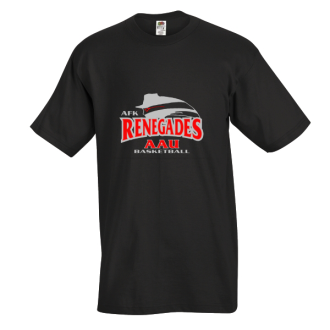 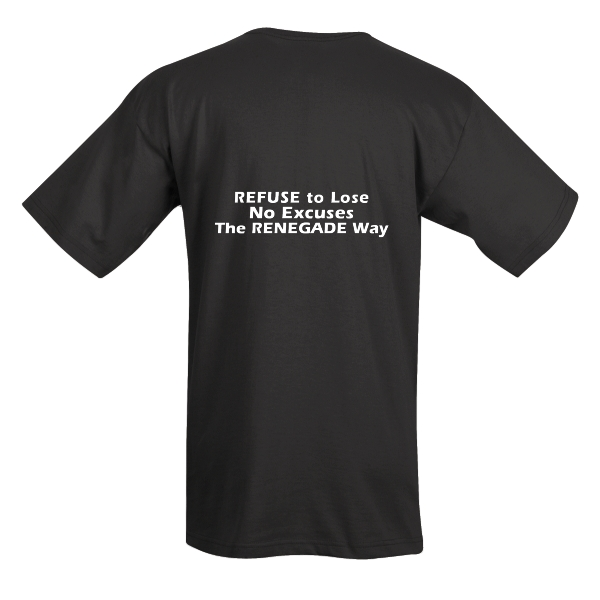 (Minimum order required)Sizes S-XL:  $12.00Sizes 2XL-3XL: $15.00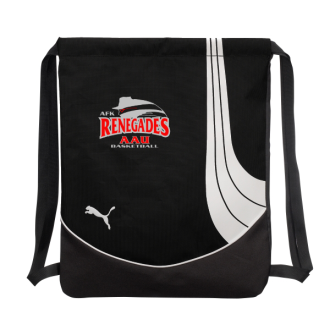 (Minimum order required)Puma Drawstring Bag Embroidered with Renegades LogoPrice: $22.00                   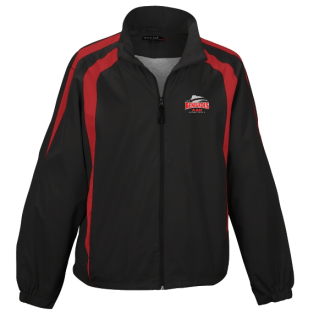 (Minimum order required)Red and Black Zip Up Jacket with Renegade LogoSizes S-3XL: $33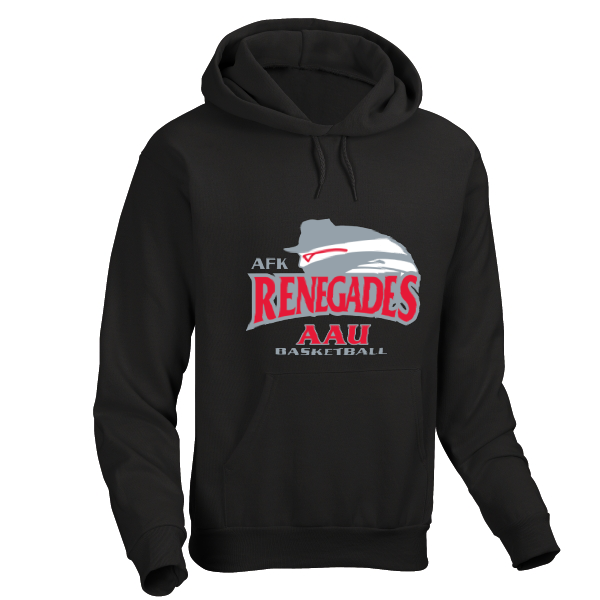 Black Pull-over Hoodie with Renegade LogoSizes S-3XL: $25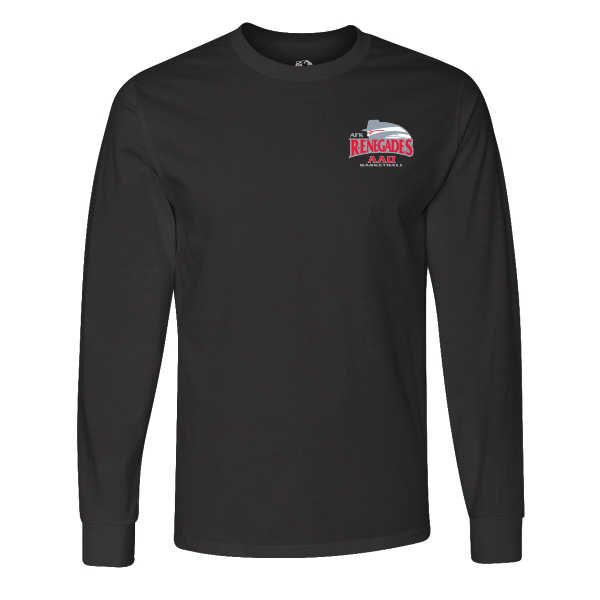 Black Long Sleeve Shirt with Renegade LogoSizes S- XL: $14Sizes 2XL-3XL: $16SmallMediumLargeX-LargeQty:Qty:Qty:Qty:2X-Large3X-LargeQty:Qty:Qty:SmallMediumLargeX-LargeQty:Qty:Qty:Qty:2X-Large3X-LargeQty:Qty:SmallMediumLargeX-LargeQty:Qty:Qty:Qty:2X-Large3X-LargeQty:Qty:SmallMediumLargeX-LargeQty:Qty:Qty:Qty:2X-Large3X-LargeQty:Qty: